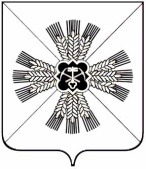 КЕМЕРОВСКАЯ ОБЛАСТЬАДМИНИСТРАЦИЯПРОМЫШЛЕННОВСКОГО МУНИЦИПАЛЬНОГО РАЙОНАПОСТАНОВЛЕНИЕот «05» марта 2019 г. № 291-Ппгт. ПромышленнаяО плане мероприятий (плане-графике) перехода исполнительных органов администрации Промышленновского муниципального района на использование отечественного офисного программного обеспечения на период 2019-2020 годовВ соответствии с Указом Президента Российской Федерации от 09.05.2017 № 203 «О Стратегии развития информационного общества в Российской Федерации на 2017-2030 годы», с методическими рекомендациями по переходу органов исполнительной власти субъектов Российской Федерации и органов местного самоуправления муниципальных образований Российской Федерации на использование отечественного офисного программного обеспечения, в том числе ранее закупленного офисного программного обеспечения, утвержденным приказом Министерства цифрового развития, связи и массовых коммуникаций Российской Федерации от 04.07.2018 № 335, в целях обеспечения комплексного подхода к обеспечению перехода на использование отечественного офисного программного обеспечения:Утвердить прилагаемый план мероприятий (план-график) перехода администрации Промышленновского муниципального района на использование отечественного офисного программного обеспечения на период 2019-2020 годов.Руководителям структурных подразделений администрации Промышленновского муниципального района, наделённых правами юридического лица, разработать и утвердить аналогичные планы-графики.Рекомендовать главам городского и сельских поселений Промышленновского муниципального района разработать и утвердить аналогичные планы-графики.Настоящее постановление подлежит обнародованию на официальном сайте администрации Промышленновского муниципального района в сети Интернет.Контроль за выполнением настоящего постановления возложить на заместителя главы Промышленновского муниципального района           Е.А. Ващенко.Исп. И.А. ШемякинТел. 74516Утвержденпостановлениемадминистрации Промышленновского муниципального районаот «05» марта 2019 г. № 291-ППлан мероприятий (план-график) перехода исполнительных органов администрации Промышленновского муниципального района на использование отечественного офисного программного обеспечения на период 2019-2020 годовПримечания:1 Понятие офисного программного обеспечения указано в пункте 3 дополнительных требований к программам для электронных вычислительных машин и базам данных, сведения о которых включены в реестр российского программного обеспечения, утвержденных постановлением Правительства Российской Федерации от 23.03.2017 № 325.Утвержденпостановлениемадминистрации Промышленновского муниципального районаот «05» марта 2019 г. № 291-ППлан-график перехода исполнительных органов администрации Промышленновского района на использование отечественного офисного программного обеспечения на период 2019-2020 годовПримечания:1 Почтовые приложения могут входить в состав офисного пакета.ГлаваПромышленновского муниципального районаД.П. Ильин№ ппМероприятиеСрок выполненияОжидаемый результат1234I. Мероприятия, направленные на подготовку к переходу исполнительных органов администрации Промышленновского муниципального района на использование отечественного офисного программного обеспеченияI. Мероприятия, направленные на подготовку к переходу исполнительных органов администрации Промышленновского муниципального района на использование отечественного офисного программного обеспеченияI. Мероприятия, направленные на подготовку к переходу исполнительных органов администрации Промышленновского муниципального района на использование отечественного офисного программного обеспеченияI. Мероприятия, направленные на подготовку к переходу исполнительных органов администрации Промышленновского муниципального района на использование отечественного офисного программного обеспечения1Проведение обследования с целью определения перечня программного обеспечения и веб-ресурсов, ограничивающих применение отечественного программного обеспечения в исполнительных органах государственной власти Кемеровской областиПервый, второй квартал 2019 годаОтчет об обследовании, содержащий:оценку совместимости прикладного программного обеспечения информационных систем с отечественным офисным программным обеспечением, сведения о котором включены в единый реестр российского программного обеспечения;оценку совместимости отечественного офисного программного обеспечения с вычислительной инфраструктурой и периферийным оборудованием;факторы и барьеры, препятствующие переходу на использование отечественного офисного программного обеспечения (для каждого типа офисного программного обеспечения);классификацию автоматизированных рабочих мест работников по трем группам с учетом достижения показателей эффективности:1) рабочие места, которые возможно перевести на использование отечественного офисного программного обеспечения;2) рабочие места, которые имеют препятствующие факторы и барьеры для использования отечественного офисного программного обеспечения, и устранение этих барьеров возможно в рамках полномочий исполнительного органа государственной власти Кемеровской области;3) рабочие места, которые имеют препятствующие факторы и барьеры для использования отечественного офисного программного обеспечения, и устранение этих барьеров невозможно в рамках полномочий исполнительного органа государственной власти Кемеровской области2Формирование требований к функциональным, техническим, эксплуатационным характеристикам, предъявляемым к персональным электронным вычислительным машинам, мобильным устройствам, серверному и телекоммуникационному оборудованию, иным средствам вычислительной техники и периферийным устройствам, планируемым к закупке в последующие периоды, с учетом необходимости обеспечения совместимости с отечественным офисным программным обеспечениемВторой квартал 2019 годаСформированы требования к функциональным, техническим, эксплуатационным характеристикам, предъявляемым к персональным электронным вычислительным машинам, мобильным устройствам, серверному  и телекоммуникационному оборудованию, иным средствам вычислительной техники и периферийным устройствам, планируемым к закупке в последующие периоды, с учетом необходимости обеспечения совместимости c отечественным офисным программным обеспечением3Формирование перечня мероприятий, направленных на модернизацию прикладного программного обеспечения информационных систем 
и модернизацию вычислительной 
и периферийной инфраструктурыВторой квартал 2019 годаСформирован перечень мероприятий, направленных на модернизацию прикладного программного обеспечения информационных систем, а также при необходимости модернизацию вычислительной и периферийной инфраструктуры4Проведение корректировки плана-графика закупок (плана закупок) в части офисного программного обеспечения (в том числе его технической поддержки 
и обновлений) с учетом задач по переходу на использование отечественного офисного программного обеспеченияТретий квартал 
2019 годаПроведена корректировка плана-графика закупок (плана закупок) в части офисного программного обеспечения (в том числе его технической поддержки и обновлений) с учетом задач по переходу 
на использование отечественного офисного программного обеспеченияII. Мероприятия, направленные на модернизацию прикладного программного обеспечения информационных систем и модернизацию технологической инфраструктуры исполнительных органов администрации Промышленновского муниципального района в целях обеспечения совместимости с отечественным офисным программным обеспечениемII. Мероприятия, направленные на модернизацию прикладного программного обеспечения информационных систем и модернизацию технологической инфраструктуры исполнительных органов администрации Промышленновского муниципального района в целях обеспечения совместимости с отечественным офисным программным обеспечениемII. Мероприятия, направленные на модернизацию прикладного программного обеспечения информационных систем и модернизацию технологической инфраструктуры исполнительных органов администрации Промышленновского муниципального района в целях обеспечения совместимости с отечественным офисным программным обеспечениемII. Мероприятия, направленные на модернизацию прикладного программного обеспечения информационных систем и модернизацию технологической инфраструктуры исполнительных органов администрации Промышленновского муниципального района в целях обеспечения совместимости с отечественным офисным программным обеспечением5При создании, развитии, эксплуатации информационных систем, предназначенных для автоматизации деятельности в рамках исполнения своих полномочий, предусматривать преимущественное использование отечественного офисного программного обеспечения2019 – 2020 годыВ государственных программах, ведомственных целевых программах Кемеровской области предусмотрены мероприятия  по приоритетному использованию российских информационно-коммуникационных технологий, в том числе мероприятия по переходу на использование отечественного офисного программного обеспечения6Модернизация технологической инфраструктуры (персональные электронные вычислительные машины, мобильные устройства, серверное и 2019 – 2020 годыТехнологическая инфраструктура адаптирована с учетом требований обеспечения совместимости с отечественным офисным программным обеспечениемтелекоммуникационное оборудование, иные средства вычислительной техники и периферийные устройства) в последующие периоды с учетом необходимости обеспечения совместимости с отечественным офисным программным обеспечениемIII. Мероприятия, направленные на обеспечение перехода исполнительных органов администрации Промышленновского муниципального района на использование отечественного офисного программного обеспеченияIII. Мероприятия, направленные на обеспечение перехода исполнительных органов администрации Промышленновского муниципального района на использование отечественного офисного программного обеспеченияIII. Мероприятия, направленные на обеспечение перехода исполнительных органов администрации Промышленновского муниципального района на использование отечественного офисного программного обеспеченияIII. Мероприятия, направленные на обеспечение перехода исполнительных органов администрации Промышленновского муниципального района на использование отечественного офисного программного обеспечения7Создание программно-аппаратного стенда в целях апробации отечественного офисного программного обеспеченияВторой квартал 
2019 годаСоздан стенд для апробации отечественного офисного программного обеспечения.Подготовлен комплект офисного программного обеспечения для типового автоматизированного рабочего места пользователей8Обеспечение защиты информации, содержащейся в государственных информационных системах и информационных системах, содержащих персональные данные, а также обеспечение информационной безопасности с использованием отечественного офисного программного обеспечения2019 –2020 годыОбеспечена защита информации, содержащейся в государственных информационных системах и информационных системах, содержащих персональные данные, а также обеспечена информационная безопасность с использованием отечественного офисного программного обеспеченияIV. Иные мероприятияIV. Иные мероприятияIV. Иные мероприятияIV. Иные мероприятия9Мониторинг закупок программного обеспечения для государственных нуждВ течение 15 рабочих дней после отчетной даты (1 июля, 31 декабря)Сведения об объеме проведенных закупок офисного программного обеспечения, а также закупок работ и услуг по созданию, обслуживанию, адаптации, модификации, установке, тестированию и сопровождению программного обеспечения для муниципальных нужд10Мониторинг исполнения плана мероприятий (плана-графика) перехода исполнительных органов администрации Промышленновского района на использование отечественного офисного программного обеспечения на период 2019-2020 годовПо итогам года не позднее 15-го числа месяца, следующего за отчетным периодом Отчет о результатах реализации плана мероприятий (плана-графика) перехода исполнительных органов администрации Промышленновского муниципального района на использование отечественного офисного программного обеспечения на период 2019-2020 годовЗаместитель главыПромышленновского муниципального районаЕ.А. Ващенко№ппНаименование категории (типа) офисного программного обеспеченияНаименование целевого показателяИндикатор эффективности перехода на использование отечественного офисного программного обеспеченияИндикатор эффективности перехода на использование отечественного офисного программного обеспечения№ппНаименование категории (типа) офисного программного обеспеченияНаименование целевого показателя2019 год2020 год123451Текстовый редактор, табличный редактор, редактор презентаций, коммуникационное программное обеспечение, программное обеспечение файлового менеджера, органайзер, средства просмотра или офисный пакет, включающий не менее 4-х из указанных категорий программного обеспечения (далее - офисный пакет)Доля отечественного офисного пакета, используемого и предоставляемого пользователям с использованием автоматизированных рабочих мест и (или) абонентских устройств радиоподвижной связи, и (или) серверного оборудования, и (или) применением «облачной» технологии, от общего объема используемого офисного пакета, процентовНе менее 50Не менее 802Операционные системыДоля отечественных операционных систем, установленных и используемых на автоматизированных рабочих местах пользователей и (или) на серверном оборудовании, от общего количества используемых операционных систем, процентовНе менее 40Не менее 603Почтовые приложения1 Доля пользователей, использующих отечественные почтовые приложения, от общего числа пользователей, процентовНе менее 50Не менее 804Справочно-правовая системаДоля пользователей, использующих отечественную справочно-правовую систему, от общего числа пользователей, процентов1001005Программное обеспечение системы электронного документооборотаДоля пользователей, использующих отечественное программное обеспечение системы электронного документооборота, от общего числа пользователей, процентовНе менее 601006Средства антивирусной защитыДоля отечественных средств антивирусной защиты, установленных  и используемых на автоматизированных рабочих местах пользователя, от общего объема используемых средств антивирусной защиты, процентов1001007Интернет-браузерыДоля пользователей, использующих отечественные интернет-браузеры, от общего числа пользователей, процентовНе менее 50Не менее 80Заместитель главыПромышленновского муниципального районаЕ.А. Ващенко